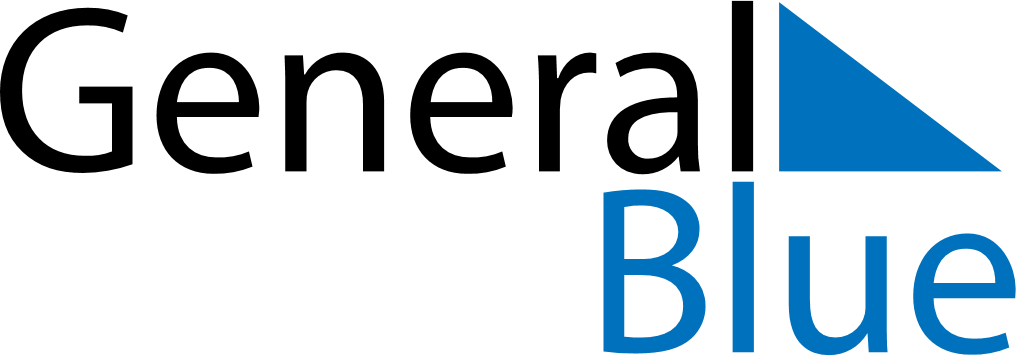 Daily PlannerJune 15, 2025 - June 21, 2025Daily PlannerJune 15, 2025 - June 21, 2025Daily PlannerJune 15, 2025 - June 21, 2025Daily PlannerJune 15, 2025 - June 21, 2025Daily PlannerJune 15, 2025 - June 21, 2025Daily PlannerJune 15, 2025 - June 21, 2025Daily Planner SundayJun 15MondayJun 16TuesdayJun 17WednesdayJun 18ThursdayJun 19 FridayJun 20 SaturdayJun 21MorningAfternoonEvening